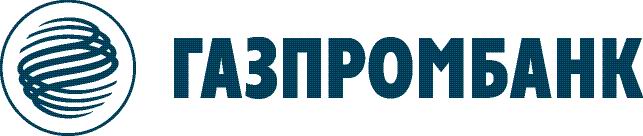 ПЕРЕЧЕНЬ ДОКУМЕНТОВ ДЛЯ ЗАЕМЩИКА/СОЗАЕМЩИКА/ ПОРУЧИТЕЛЯ ПЕРЕЧЕНЬ ДОКУМЕНТОВ, ПО ПРЕДМЕТУ ЗАЛОГА – ОБЪЕКТУ НЕДВИЖИМОСТИВТОРИЧНЫЙ РЫНОКПолучить необходимую информацию по вопросам кредитования Вы можете по телефонам специалистов по кредитованию:Режим работы: с 9:00 до 20:00,   в субботу  с 10:00 до 17:00Шаматова Зульфия Мударисовна +7(912)760-14-12Макаева Юлия Александровна +7(912)010-08-44Чиркова Марина Васильевна +7(912)870-07-96№ДокументСрок действияПримечание1.Паспорт гражданина Российской Федерациисрок определен законодательством РФкопия всех страниц2.СНИЛС3.Справка с места работы о размере доходадокумент действителен для предоставления а Банк не позднее 30 календарных дней с даты оформления копиине менее чем за 12 (Двенадцать) месяцев дообращения за кредитом) по форме 2 НДФЛ и/или справка, подтверждающая фактическиполученный доход, за подписью главного бухгалтера/руководителя организации4.Трудовая книжкадокумент действителен для предоставления а Банк не позднее 30 календарных дней с даты оформления копии-удостоверяется уполномоченным работником организации-работодателя с расшифровкой фамилии, указания инициалов, должности путем проставления надписи «работает по настоящее время» с указанием даты внесения записи; -удостоверяется уполномоченным работником организации-работодателя путем проставления надписи «копия верна», подписи с расшифровкой фамилии, инициалов, должности, даты и проставления печати организации на каждой странице или на сшиве.5.Трудовой договор по совместительству (контракт, соглашение)документ действителен для предоставления а Банк не позднее 30 календарных дней с даты оформления копии-удостоверяется уполномоченным работником организации-работодателя с расшифровкой фамилии, указания инициалов, должности путем проставления надписи «работает по настоящее время» с указанием даты внесения записи; -удостоверяется уполномоченным работником организации-работодателя путем проставления надписи «копия верна», подписи с расшифровкой фамилии, инициалов, должности, даты и проставления печати организации на каждой странице или на сшиве.6.Справка с места службыдокумент действителен для предоставления а Банк не позднее 30 календарных дней с даты оформления копииПодписывается уполномоченным должностным лицом(-ами) организации и заверяется печатью (при наличии печати) с указанием даты составления документа. Содержит информацию о СК (Ф.И.О., данные паспорта и/или дата рождения), о факте и сроке службы)№ДокументСрок действия1.Проект Договора купли-продажи  по текущей сделке/Соглашение о задатке/ Соглашение об авансе/ предварительный договор (- сотрудники Банка не проверяют правильность данных, указанных в договоре, форму договора, соответствие договора требованиям действующего законодательства и регистрирующего органа и пр. Ответственность за правильность оформления договора купли-продажи и соблюдение процесса государственной регистрации сделки и ипотеки несет Клиент (Заемщик)актуальный на дату предоставления в Банк2.Правоустанавливающие документы на квартиру:Свидетельство о государственной регистрации права, справка о содержании правоустанавливающих документов, свидетельство о праве на наследство по закону/завещанию, решению суда, справка ЖСК, договор дарения, мены, ренты, приватизации, купли-продажи, справка о выплате пая и иные документы, являющиеся основанием регистрации права собственноститребования к сроку не установлены3.Выписка из ЕГРНтребования к сроку не установлены4.Документ, подтверждающий исполнение обязательств по оплате ОН, приобретенного в предшествующие 3 года (акт, расписка, платежный документ и др.)требования к сроку не установлены5.Выписка из домовой книги или единый жилищный документ (иной документ, подтверждающий наличие/отсутствие зарегистрированных в ОН лиц)выдана не позднее чем за 30 дней на дату предоставления в Банк6.Экспликация и поэтажный план помещения/технический паспорт/иные технические документыкопия7.Отчет об оценке6 месяцев с даты составления отчета (актуальный на дату предоставления в Банк)8.Справка из Департамента жилищной политики и жилищного фонда г. Москвы о сведениях о зарегистрированных до 31.01.1998 правах на жилые помещения или Справка из БТИ, если приобретаемый ОН находится в других субъектах РФтребования к сроку не установлены9.Паспорт все страницы(свидетельство о рождении в случае, если Продавцом недвижимости является несовершеннолетнее лицо)срок определен законодательством РФ10.Свидетельство о заключении/расторжении брака (при отсутствии штампа в паспорте)требования к сроку не установлены11.Разрешение органа опеки и попечительства и письменное согласие родителей/усыновителей или попечителя, если недвижимость находится в собственности несовершеннолетних лиц в возрасте от 14 до 18 леттребования к сроку определяются органом опеки и попечительства12.Справка из Пенсионного фонда РФ об отсутствии факта предоставления материнского капитала или нотариально удостоверенное обязательство о том, что для приобретения недвижимости средства материнского капитала не использовалисьактуальный на дату предоставления в Банк13.Согласие супруга(-и) на совершение сделкиДокумент действителен для предоставления в Банк не позднее 3 месяцев с даты его оформления14.Нотариальное заявление Продавца недвижимости/Залогодателя ОН о том, что на момент приобретения права собственности на Объект недвижимости он не состоял в бракесрок не установлен15.Брачный договор (подлежит обязательному нотариальному удостоверению)требования к сроку не установлены